『환경개선 인테리어 공사 사업』제안 요청서2023.01.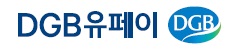 목      차< 별첨 > 사무실 배치도(안)< 별첨 > 입찰 관련 양식Ⅰ 사업 개요 및 현황   1. 사업 개요    ○ 사 업 명 : 환경개선 인테리어 공사 사업    ○ 공사기간 : 제안서 내에 제안 요청    ○ 공사내용 : 2층 및 9층 일부 면적 개선공사(사무실 배치도(안) 도면 제공)2. 시설현황    ○ 위치 : 대구광역시 수성구 달구벌대로 2503(2층 및 9층)    ○ 연면적 : 2층(330.59m3), 9층( 492.56m3) Ⅱ 제안요청 사항 ○ 제안 전제조건을 수용하는 것을 전제로 제안 참여 가능함(미 수용업체 참여불가)  1. 제안 전제조건가. 업체선정(1) 제안서 검토∙평가 과정에서 부적격 업체는 업체선정에서 제외될 수 있음(2) 업체 선정을 위한 제반 업무는 공개하지 않으며, 제안사는 평가 및 업체선정에 대한 어떠한 이의를 제기할 수 없음나. 제안서의 효력(1) 제안서의 내용은 사업자로 선정된 후 계약서에 명시되지 않더라도 계약서와 동일한 효력을 가진다. 다만, 계약서에 명시한 경우에는 계약서 사항이 우선함(2) 당사는 필요 시 제안사에 대하여 추가 제안 또는 자료를 요청할 수 있으며, 이에 따라 제출된 자료는 제안서와 동일한 효력을 가짐다. 기타 계약조건 등(1) 제출된 제안서는 당사가 요청하지 않는 한 변경할 수 없으며, 사업자선정 시 계약조건으로 간주함(2) 제출된 제안서는 일체 반환하지 않으며, 본 제안과 관련되는 비용은 참여하는제안사가 부담함(3) 공사 과정에서 발생되는 문제점 및 개선요구사항은 하자검수기간 동안 공급자가 무상으로 개선해야 함(4) 계약 관련 제반 행정적인 절차 및 내용은 당사의 기준을 수용하여야 함(5) 중대재해처벌법, 산업안전보건법, 소방 및 안전 등 관련법규를 준수하고 필요한 조치를 수행하여야 함2. 공사내용※ 공사의 내용 중 수정, 보완, 변경이 필요한 경우 당사는 이를 요구할 수 있으며,인테리어가 시공되는 면적과 기존 공간 간에 통일성이 있어야 함Ⅲ 제안안내 사항1. 입찰 관련가. 입찰방법 : 일반경쟁입찰나. 계약자 선정방법 : 우선협상대상자 선정 후 협상에 의한 계약체결다. 입찰 참가자격- 인테리어 공사업을 영위하는 회사로 등록 또는 신고를 필하고, 건설산업기본법에의한 ‘실내건축공사업’ 등록하여 6개월 이상 계속하여 영업한 업체- 제안서 제출 마감일 현재 부정사업자로 지정되지 않았으며, 부도상태 또는 파산이나 금융의 신용부실 상태에 있지 않은 정상적인 영업활동이 가능한 업체- 구비서류 및 입찰보증금을 납부한 업체라. 계약자 선정 완료 후 계약 체결 절차가 진행되며, 계약과 관련한 제반 행정적절차 및 내용은 당사의 기준을 수용하여야 함         - 입찰보증보험증권 : 계약금액의 10%         - 대금지급 : 하자 검수 완료 확인 후 일괄 지급2. 제안서 작성요령가. 제안서의 구성은 하기(3.)의 “제안서 필수 내용”을 반드시 포함하여야 함나. 제안서 내용 중 공사수행은 “~를 한다.” , “~를 하겠다.” 등의 명확한 용어로 표현해야 하며, 항목의 누락 또는 추상적 표현으로 제안된 경우 제안조건 미수용으로 간주하여 감점 처리함다. 제안서는 A4 용지 크기로 작성하며(용지 제한 없음), 기재된 내용은 계약내용의 일부로 간주되므로 실현 가능한 범위 내에서 구체적이고 명확하게 작성하여야 함3. 제안서 필수내용4. 제안서 제출안내가. 제출기한 : 2023년 01월 19일(목) 18:00나. 제출방법 : 우편 또는 방문 접수다. 제출서류5. 우선협상대상자 발표○ 발표일 : 2023년 01월 26일(목) ※ 업체 개별 통보Ⅳ 기타1. 제안서 평가가. 제안서는 기술능력을 종합적으로 평가하며 평가항목 및 배점한도는 당사의 평가기준에 따르며, 제안서의 평가는 공정성 확보를 위해 당사 직원으로 구성된 평가위원회에서 평가함다. 평가결과 및 업체선정 세부기준은 공개하지 않으며, 제안사는 본 공사 수행업체 선정과 관련된 평가내용 및 결과에 대해 일체의 이의를 제기할 수 없으며, 이에 대한 제안사 대표자 명의의 비밀유지 및 준수 서약서를 제출하여야 함2. 현장실사가. 제안서 및 가격산출내역서 작성을 위하여 현장실사 가능나. 일시 : 2023년 01월 18일(수) ※ 업체별 시간은 개별 통보다. 장소 : DGB유페이 2층 및 9층3. 문의사항가. 제안 관련 문의는 반드시 E-Mail을 활용해 주시길 바라며, 전화 또는 구두 질의 및 응답한 사항은 효력을 갖지 못함    나. 담당자 및 문의처끝.구 분공 정공사내용철거공사철거공사• 2F 및 9F 벽체 철거내장공사가설공사• 본 공사 진행을 위한 보양 및 내 외부 가설내장공사바닥공사• 모니터링실 악세스 플로어 설치내장공사벽체공사• 벽체 신설, 신규 실(室) 신설(석고 및 유리 등)내장공사천장공사• 냉난방기 조정 지역 천장(그 외는 기존 천장 활용)전기공사전등• 등기구 실 별 회로 분리전기공사전기소방• 유도등 설치(2F)냉난방냉난방• 각 실별 개별 냉난방을 위해 배치 조정(공조설비 기존설치됨)기타공사기타• 빔 프로젝터, 스크린, 화이트보드 이전 기타공사청소• 준공청소 및 가구배치공사구 분세부항목제안사 일반• 제안회사 일반현황 및 연혁세부수행 방법• 주요 사업(공사)내용을 단계별∙분야별로 구분하여 제시• 공사관리 계획(수행일정 등) - 착공기간 중 근무에 차질이 없도록, 단계별 계획 및 안전관리• 사후관리 계획(하자보증 방안, 하자보수)가격부문• 산출내역 및 근거 - 세부 공정별 산출내역 및 중요한 자재에 대하여 명확히 설명구 분수 량비 고제안서10부-입찰보증보험증권각 1부-입찰참가 신청서각 1부양식 1입찰서 및 가격산출내역서(밀봉날인) / 부가세 포함각 1부양식 2실적증명원, 비밀유지 및 준수 서약서, 청렴계약이행확약서각 1부붙임 1,2,3법인등기부등본, 사업자등록증, 인감증명서(사용인감계)각 1부원본대조필실내건축공사업(실내인테리어업), 국세 및 지방세 납입증명원각 1부원본대조필소 속직위/성명전화번호E-Mail경영기획팀대리 김치훈053-740-5478kch6225@dgbfn.com